Ecriture- J’veux pas y aller !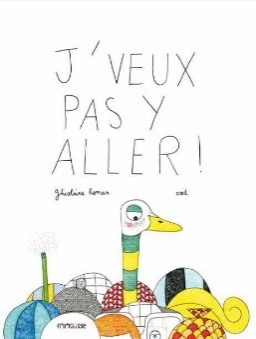 Texte de Ghislaine Roman et illustrations de CsilInvente une phrase qui répond au personnage :« Ça va me piquer les yeux. C’est fragile les yeux bleus ! » 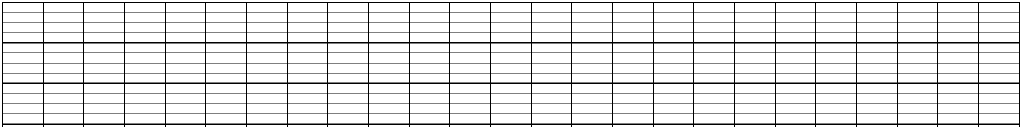 « S’il y a des gens qui m’éclaboussent, ça va me filer la frousse !» « Je veux ma bouée-canard. J’apprendrai le crawl plus tard. »« En plus avec ces lunettes, je ressemble à une chouette !»« Faut que je mette un bonnet ? Mais ça va me décoiffer !»« Et y en a qui font pipi ! Si, c’est Paul qui me l’a dit !»« T’imagines, dans le vestiaire, Hugo va voir mon derrière !»« Mon maillot est trop petit. Tu vois bien que j’ai grandi !»« Et cette serviette à pois, c’est vraiment n’importe quoi ! »« Puis zéro poisson dans l’eau, alors c’est pas rigolo. »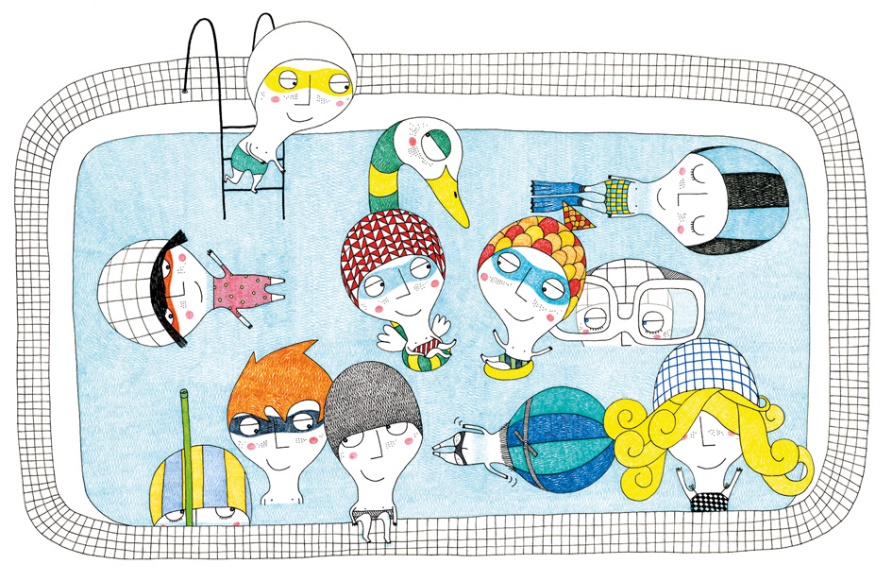 